長３封筒（片面・両面１～４c）120×235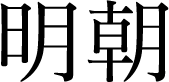 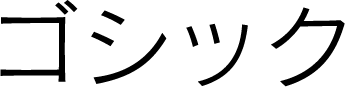 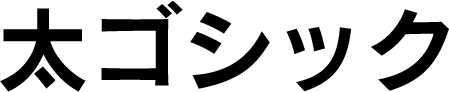 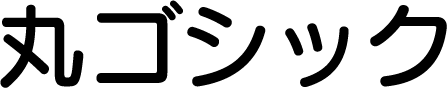 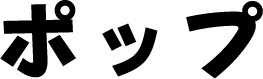 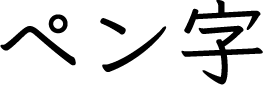 ○オモテ面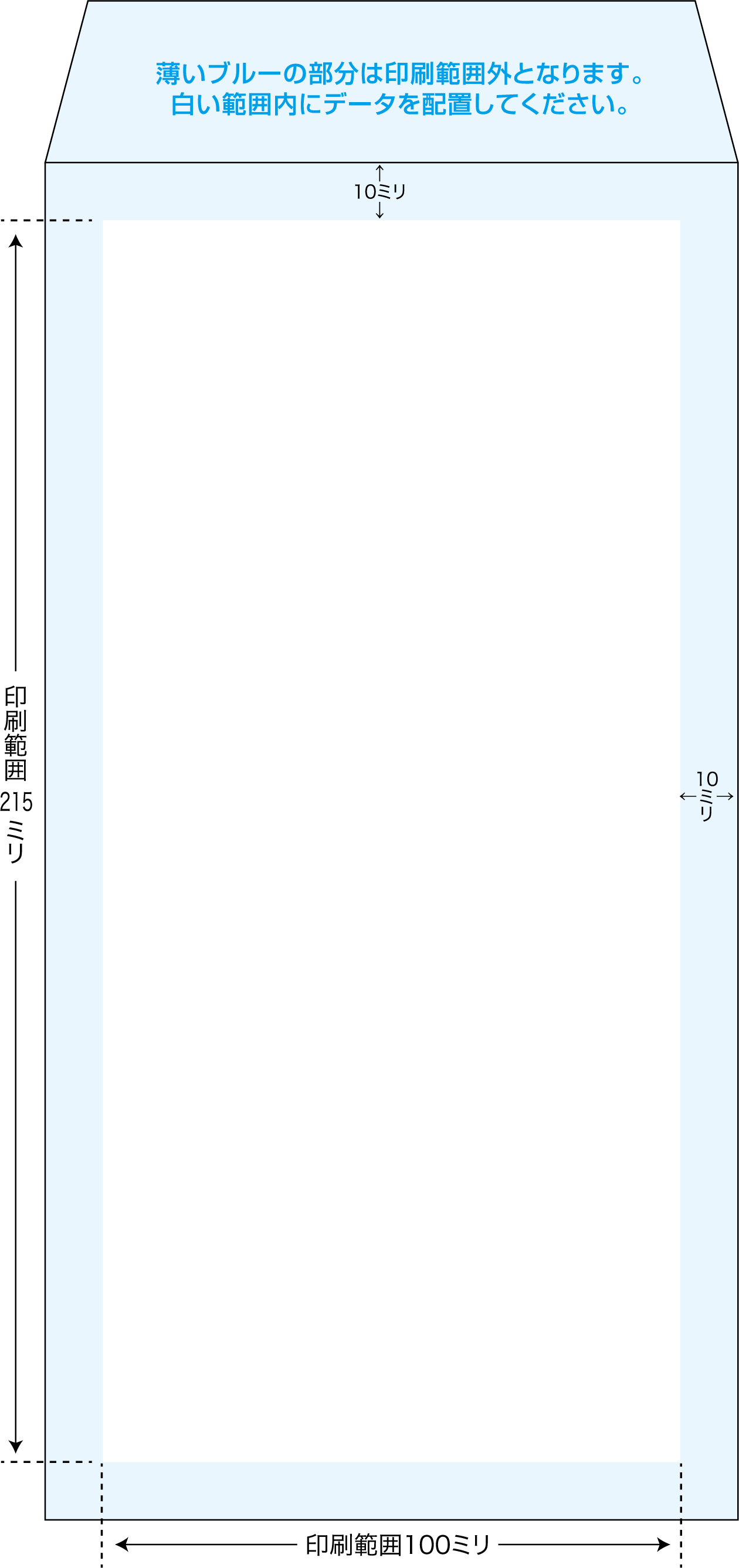 ○ウラ面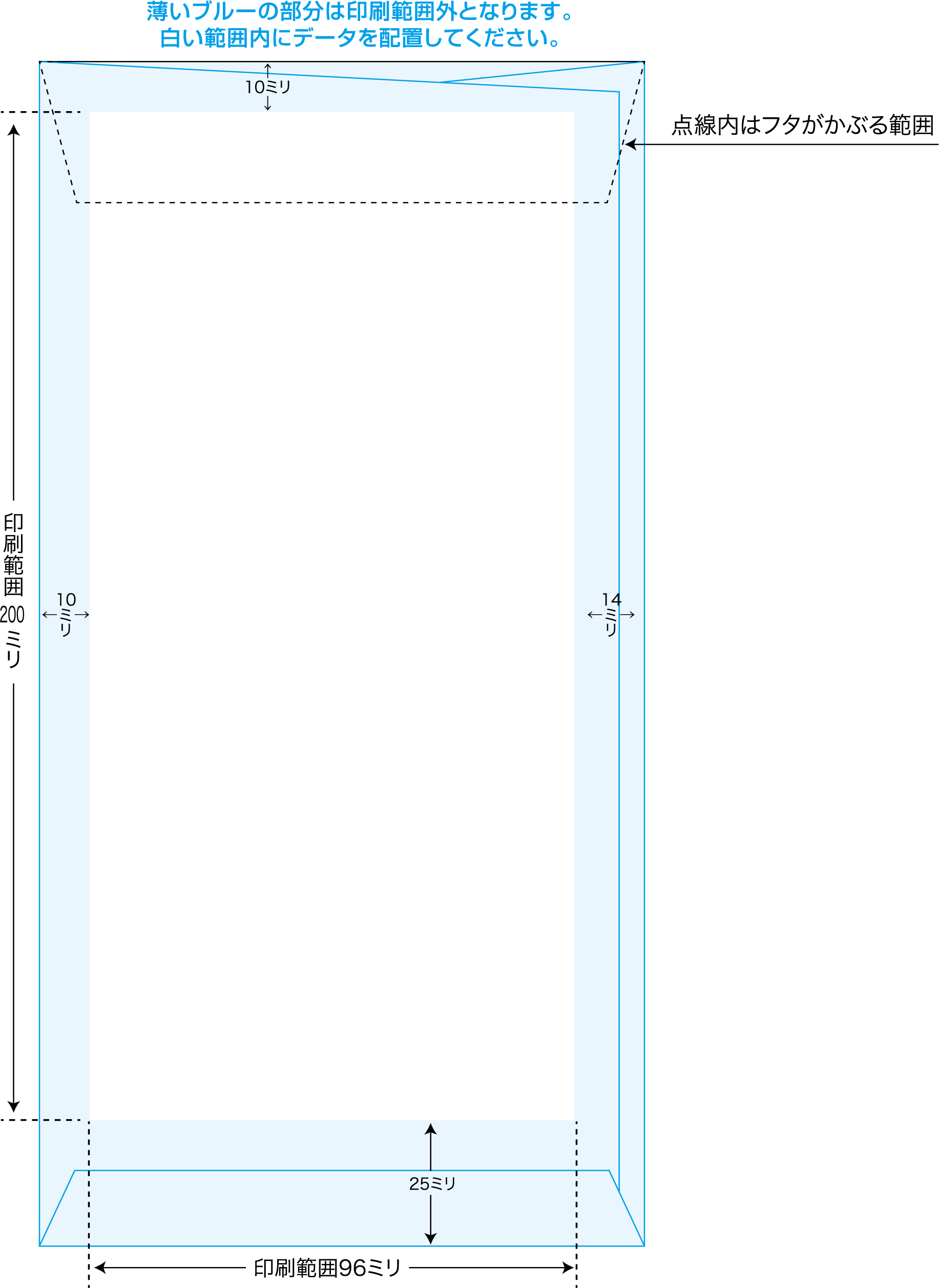 